§6302.  School building ventilation1.  Applicability.  This section applies to school buildings subject to basic school approval under section 4502 in which the heating, ventilation and air-conditioning system is mechanically driven.[PL 1991, c. 181, §2 (NEW).]2.  Operation.  Each school administrative unit shall ensure that the heating, ventilation and air-conditioning system is:A.  Maintained and operated to provide at least the quantity of outdoor air required by the state building standards code in effect at the time the building permit was issued or the heating, ventilation and air-conditioning system was installed, whichever is later; and  [PL 1991, c. 181, §2 (NEW).]B.  Operated continuously during school activity hours except:(1)  During scheduled maintenance and emergency repairs; and(2)  During periods for which school officials can demonstrate to the commissioner's satisfaction that the quantity of outdoor air supplied by an air supply system that is not mechanically driven and by infiltration meets the outdoor air supply rate required by paragraph A.  [PL 1991, c. 181, §2 (NEW).][PL 1991, c. 181, §2 (NEW).]3.  Inspection and record.  Each school administrative unit is responsible for:A.  Inspection of the heating, ventilation and air-conditioning system at least annually and correction of any problems within a reasonable time; and  [PL 1991, c. 181, §2 (NEW).]B.  Maintaining written records of heating, ventilation and air-conditioning system inspection and maintenance for at least 5 years.  The superintendent shall make these records available for examination upon request.  [PL 1991, c. 181, §2 (NEW).][PL 1991, c. 181, §2 (NEW).]SECTION HISTORYPL 1991, c. 181, §2 (NEW). The State of Maine claims a copyright in its codified statutes. If you intend to republish this material, we require that you include the following disclaimer in your publication:All copyrights and other rights to statutory text are reserved by the State of Maine. The text included in this publication reflects changes made through the First Regular and First Special Session of the 131st Maine Legislature and is current through November 1, 2023
                    . The text is subject to change without notice. It is a version that has not been officially certified by the Secretary of State. Refer to the Maine Revised Statutes Annotated and supplements for certified text.
                The Office of the Revisor of Statutes also requests that you send us one copy of any statutory publication you may produce. Our goal is not to restrict publishing activity, but to keep track of who is publishing what, to identify any needless duplication and to preserve the State's copyright rights.PLEASE NOTE: The Revisor's Office cannot perform research for or provide legal advice or interpretation of Maine law to the public. If you need legal assistance, please contact a qualified attorney.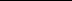 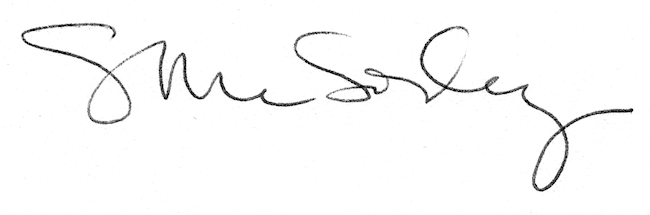 